FICHE DE RENSEIGNEMENTS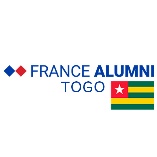 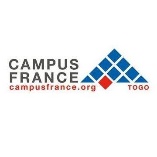 France Alumni TogoRenseignements personnelsRenseignements personnelsCivilité :□ Monsieur            □ MadameLieu de résidence actuel :Nom :Situation professionnelle : Prénom :Numéro de téléphone :Date de naissance :Adresse email :Age :Parcours d’études en France Parcours d’études en France Nom de l’établissement d’Enseignement Supérieur fréquenté en France :Filière d’études :Etes-vous toujours en études dans le même établissement ?□ Oui                □ NonAnnée de sortie :Au cours de vos études en France, avez-vous été titulaire d’une bourse ?□ Oui                □ NonAvez-vous entendu parler de la plateforme France Alumni Togo ?□ Oui                □ NonFrance Alumni Togo est une plateforme numérique qui permet aux étudiants et diplômés togolais de l'Enseignement Supérieur français de rester en contact, d'échanger, accéder à des offres de formation ou d'emplois.Si Oui, êtes-vous inscrit sur la plateforme France Alumni Togo ? □ Oui                □ NonSeriez-vous intéressé de prendre part à des évènements organisés par France Alumni Togo (Rencontres Alumni, Salons, Conférences, Sessions d’information…)?□ Oui                □ NonEn quelques mots, qu’attendez-vous du Réseau France Alumni Togo ?En quelques mots, qu’attendez-vous du Réseau France Alumni Togo ?